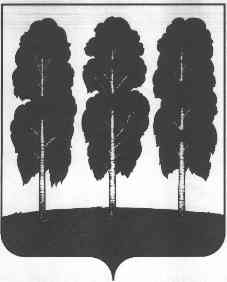 АДМИНИСТРАЦИЯ БЕРЕЗОВСКОГО РАЙОНАХАНТЫ-МАНСИЙСКОГО АВТОНОМНОГО ОКРУГА – ЮГРЫРАСПОРЯЖЕНИЕот 30.11.2017       		                                           № 1015-рпгт. БерезовоО комиссии по приемке выполненных работ по капитальному ремонту общего имущества в многоквартирных домах в п. Светлый	В целях осуществления приемки работ по капитальному ремонту общего имущества в многоквартирных домах, выполненных в рамках реализации программы капитального ремонта общего имущества с многоквартирных домах, расположенных на территории Ханты-Мансийского автономного округа – Югры, утвержденной постановлением Правительства  Ханты-Мансийского автономного округа – Югры от 25.12.2013 № 568-п, на основании договора подряда от 27.09.2017 №  56/17-Д:Создать комиссию по приемке выполненных работ по капитальному ремонту общего имущества в многоквартирных домах, расположенных в                             п. Светлый Березовского района Ханты-Мансийского автономного округа – Югры (далее – Комиссия).Утвердить состав Комиссии согласно приложению к настоящему распоряжению.Управлению по жилищно-коммунальному хозяйству администрации Березовского района известить членов Комиссии о времени начала ее работы, о месте работы, подготовить проекты актов и другие необходимые для работы Комиссии документы.Разместить настоящее распоряжение на официальном веб-сайте органов местного самоуправления Березовского района.Настоящее распоряжение вступает в силу после его подписания.Контроль за исполнение настоящего распоряжения возложить на заместителя главы Березовского района С.Г. Антоненкова.Глава района                                                                                                  В.И. ФоминПриложение к распоряжению администрации Березовского районаот 30.11.2017 № 1015-р        Состав комиссиипо приемке выполненных работ по капитальному ремонту общего имущества в многоквартирных домах в п. СветлыйУтеев А.Н.-заместитель главы Березовского района, начальник управления капитального строительства и ремонта администрации Березовского районаЯковлев А.В.Овсянкин Д.П.Тищенко С.В.---начальник управления по жилищно-коммунальному хозяйству администрации Березовского района;специалист-эксперт управления капитального строительства и ремонта администрации Березовского района;специалист 1-й категории управления по жилищно-коммунальному хозяйству администрации Березовского района;Шестовицкий А.В.Иванова О.В.--специалист отдела технического заказчика Югорского фонда капитального ремонта многоквартирных домов (по согласованию);глава сельского поселения Светлый(по согласованию);Владимирова Н.В.-член общественного Совета по вопросам ЖКХ сельского поселения Светлый(по согласованию);Литвиненко Г.В.-директор ООО «Светловское коммунально-эксплуатационное управление» (по согласованию);Зотов А.В.-директор ООО «Архстройпроект» (по согласованию);-собственники помещений многоквартирного дома (по согласованию).